Рекомендации Всемирной организации здравоохранения по вакцинации для сезона 2020-2021.Рекомендуется, чтобы четырехвалентные вакцины для использования в сезоне гриппа 2020-2021 годов в Северном полушарии содержали:Вакцины на основе яиц:- вирус, подобный вирусу A / Guangdong-Maonan / SWL1536 / 2019 (H1N1) pdm09;- вирус, подобный A / Hong Kong / 2671/2019 (H3N2);- вирус, подобный B / Washington / 02/2019 (линия B / Victoria);- вирус, подобный B / Phuket / 3073/2013 (линия B / Yamagata).Клеточные или рекомбинантные вакцины:- вирус, подобный A / Hawaii / 70/2019 (H1N1) pdm09;- вирус, подобный A / Hong Kong / 45/2019 (H3N2);- вирус, подобный B / Washington / 02/2019 (линия B / Victoria);- вирус, подобный B / Phuket / 3073/2013 (линия B / Yamagata).Рекомендуется, чтобы трехвалентные противогриппозные вакцины для использования в сезоне гриппа 2020-2021 годов в Северном полушарии содержали:Вакцины на основе яиц:- вирус, подобный вирусу A / Guangdong-Maonan / SWL1536 / 2019 (H1N1) pdm09;- вирус, подобный A / Hong Kong / 2671/2019 (H3N2);- вирус, подобный B / Washington / 02/2019 (линия B / Victoria).Клеточные или рекомбинантные вакцины:- вирус, подобный A / Hawaii / 70/2019 (H1N1) pdm09;- вирус, подобный A / Hong Kong / 45/2019 (H3N2);- вирус, подобный B / Washington / 02/2019 (линия B / Victoria).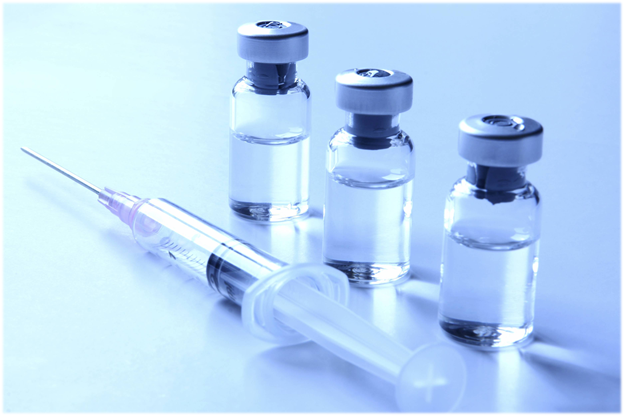 